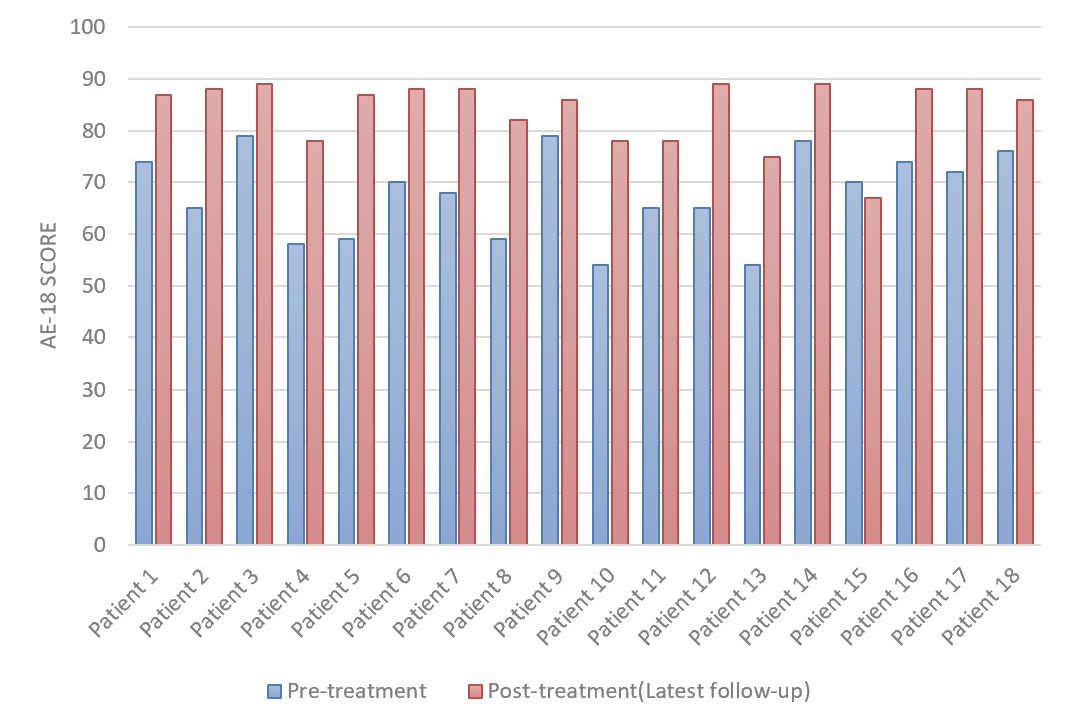 Supplementary Figure 5: Preoperative and postoperative AE-18 score. Patient 18 received other treatment.